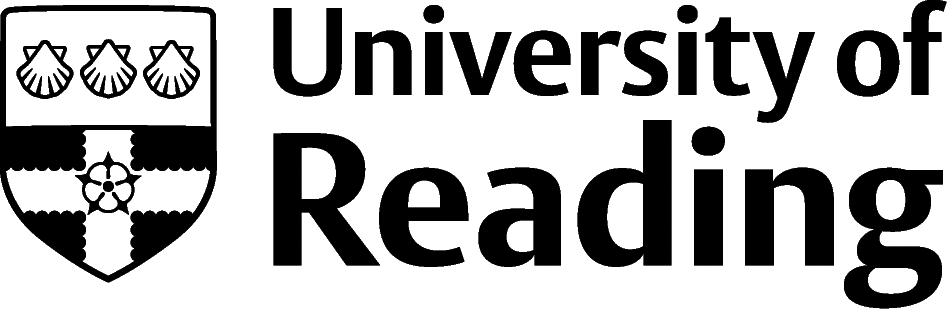 Monogram conference 20233–5 April 2023Deadline for submission: 31 January 2023Successful oral presentations will be confirmed by 28 February 2023Section 1: to submit an abstract for oral or poster presentation please complete the following and email to Monogram2023@reading.ac.uk Submission detailsSubmission detailsSubmission detailsSubmission detailsNameEmail addressIs your submission poster or oral? Oral presentations must be in personPosters should be no larger than AO PortraitPlease indicate which session your oral presentation is for Developmental processes                         Sustainable systems End use quality and nutrition                                              Bioinformatics and genomics Interactions with pathogenic and beneficial organismsPlease indicate which session your oral presentation is forTitle of presentation/posterAuthor(s)Abstract (150 words)